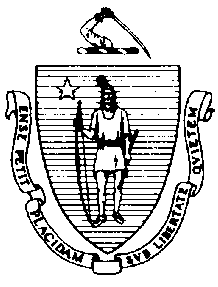 The Executive Office of Health and Human ServicesDepartment of Public HealthBureau of Environmental HealthCommunity Sanitation Program23 Service Center Road, Northampton, MA 01060Phone: 413-586-7525 Fax: 413 784-1037TTY 800 769-9991November 27, 2017Thomas Bowler, SheriffBerkshire County Jail and House of Correction467 Cheshire RoadPittsfield, MA 01201Re: Facility Inspection - Berkshire County Jail and House of Correction, PittsfieldDear Sheriff Bowler: In accordance with M.G.L. c. 111, §§ 5, 20, and 21, as well as Massachusetts Department of Public Health (Department) Regulations 105 CMR 451.000: Minimum Health and Sanitation Standards and Inspection Procedures for Correctional Facilities; 105 CMR 480.000: Storage and Disposal of Infectious or Physically Dangerous Medical or Biological Waste (State Sanitary Code, Chapter VIII); 105 CMR 590.000: Minimum Sanitation Standards for Food Establishments (State Sanitary Code Chapter X); the 1999 Food Code; 105 CMR 520.000 Labeling; and 105 CMR 205.000 Minimum Standards Governing Medical Records and the Conduct of Physical Examinations in Correctional Facilities; I conducted an inspection of the Berkshire County Jail and House of Correction on November 10, 2017 accompanied by Captain Shelby Williamson and Captain Robert Mckluskey. Violations noted during the inspection are listed below including 85 repeat violations:HEALTH AND SAFETY VIOLATIONS(* indicates conditions documented on previous inspection reports)FRONT ENTRY Female Bathroom 105 CMR 451.123*		Maintenance: Ceiling vent dusty Male Bathroom 	No Violations NotedADMINISTRATION (OUTSIDE)Female Staff Bathroom 	No Violations NotedMale Staff Bathroom 	No Violations NotedBreak Room 105 CMR 451.200	Food Storage, Preparation and Service: Food preparation not in compliance with          105 CMR 590.000, interior of microwave oven dirty STAFF GYM	No Violations NotedBreak Area 	No Violations NotedJanitor’s Closet 	No Violations NotedFemale Locker Room  	No Violations NotedMale Locker Room  	No Violations NotedINTAKE/BOOKING Female Search Room # 1	No Violations NotedMale Search Room # 2	No Violations NotedMale Staff Bathroom 	No Violations NotedFemale Staff Bathroom 	No Violations NotedCells 	No Violations NotedMedical Screening Room  	No Violations NotedRecords 	No Violations NotedUrinalysis Lab 	No Violations NotedStorage Room # BR18	No Violations NotedJanitor’s Closet # BR20 	No Violations NotedTransportation Room  	No Violations NotedSally Port 	No Violations NotedMental Health Interview Room  	No Violations NotedInmate Bathroom	No Violations NotedPROPERTY 	No Violations NotedOffice 	No Violations NotedA-PODTriage Office 	No Violations NotedCounselor’s Office 	No Violations NotedCells 	No Violations NotedLower Janitor’s Closet	No Violations NotedStorage Closet 	No Violations NotedLower Showers # 1-3 105 CMR 451.123	Maintenance: Caulking damaged in shower # 1 and 2105 CMR 451.123*	Maintenance: Floor not easily cleanable in shower # 1-3, floor finish damagedUpper Showers # 4-7105 CMR 451.123*	Maintenance: Soap scum on walls in shower # 6 and 7105 CMR 451.123*	Maintenance: Soap scum on floor in shower # 7Upper Janitor’s Closet 	No Violations NotedSub Day Room  	No Violations NotedCells 	No Violations NotedShower 105 CMR 451.123*	Maintenance: Floor not easily cleanable in shower, floor surface crackedA and B POD CONTROL 	No Violations NotedControl Bathroom 	No Violations NotedB-PODOffices 	No Violations NotedStaff Bathroom 	No Violations NotedRecreation Deck 	No Violations NotedCells 	No Violations NotedLower Janitor’s Closet 	No Violations NotedStorage Closet 	No Violations NotedLower Showers # 1-3 105 CMR 451.123	Maintenance: Soap scum on walls in shower # 1105 CMR 451.123*	Maintenance: Soap scum on walls in shower # 2105 CMR 451.123*	Maintenance: Soap scum on floor in shower # 1105 CMR 451.123*	Maintenance: Floor not easily cleanable in shower # 1-3, floor finish damaged105 CMR 451.123	Maintenance: Wall not easily cleanable in shower # 1, wall tile damaged105 CMR 451.123	Maintenance: Caulking damaged in shower # 2 and 3Upper Showers # 4-7105 CMR 451.123	Maintenance: Soap scum on walls in shower # 5105 CMR 451.123*	Maintenance: Soap scum on walls in shower # 4, 6, and 7105 CMR 451.123*	Maintenance: Soap scum on floor in shower # 7105 CMR 451.123*	Maintenance: Floor not easily cleanable in shower # 4-7, floor finish damagedUpper Janitor’s Closet 	No Violations NotedSub Day Room  	No Violations NotedCells 	No Violations NotedShower 105 CMR 451.123	Maintenance: Soap scum on walls in shower 105 CMR 451.123	Maintenance: Soap scum on floor in shower C-PODTriage Office 	No Violations NotedOffices 	No Violations NotedStaff Bathroom 105 CMR 451.126	Hot Water: Hot water temperature recorded at 1040F at handwash sinkRecreation Deck 	No Violations NotedCells 	No Violations NotedLower Janitor’s Closet 	No Violations NotedStorage Closet 	No Violations NotedLower Showers # 1-3 105 CMR 451.123*	Maintenance: Floor not easily cleanable in shower # 1-3, floor finish damagedUpper Showers # 4-7 105 CMR 451.123*	Maintenance: Soap scum on walls in shower # 4, 5, and 6105 CMR 451.123*	Maintenance: Soap scum on floor in shower # 4, 5, and 6105 CMR 451.123	Maintenance: Floor not easily cleanable in shower # 7, floor finish damaged105 CMR 451.123*	Maintenance: Floor not easily cleanable in shower # 4, 5, and 6, floor finish damagedUpper Janitor’s Closet 	No Violations NotedSub Day Room  	No Violations NotedCells 105 CMR 451.140	Adequate Ventilation: Inadequate ventilation, wall vent blocked in cell # C-102Shower 105 CMR 451.126	Hot Water: Hot water temperature recorded at 830F in showerD-PODOffices 	No Violations NotedStaff Bathroom 	No Violations NotedRecreation Deck 	No Violations NotedCells 	No Violations NotedLower Janitor’s Closet 105 CMR 451.353	Interior Maintenance: Wet mop stored in bucketStorage Closet 	No Violations NotedLower Showers # 1-3105 CMR 451.123*	Maintenance: Floor not easily cleanable in shower # 1-3, floor finish damagedUpper Showers # 4-7105 CMR 451.123*	Maintenance: Floor not easily cleanable in shower # 4-7, floor finish damagedUpper Janitor’s Closet 	No Violations NotedSub Day Room  	No Violations NotedCells 	No Violations NotedShower 105 CMR 451.123*	Maintenance: Floor not easily cleanable in shower, floor finish damaged105 CMR 451.130	Plumbing: Plumbing not maintained in good repair, shower fixture damaged E-PODTriage Office	No Violations NotedOffices 	No Violations NotedStaff Bathroom 	No Violations NotedRecreation Deck 	No Violations NotedCells 	No Violations NotedLower Janitor’s Closet 	No Violations NotedStorage Closet 	No Violations NotedLower Showers # 1-3105 CMR 451.123*	Maintenance: Floor not easily cleanable in shower # 1-3, floor finish damagedUpper Showers # 4-7105 CMR 451.123*	Maintenance: Soap scum on walls in shower # 4, 5, and 6105 CMR 451.123*	Maintenance: Soap scum on floor in shower # 5 105 CMR 451.123*	Maintenance: Floor not easily cleanable in shower # 4-7, floor finish damaged105 CMR 451.123*	Maintenance: Wall tile damaged in shower # 7105 CMR 451.123*	Maintenance: Ceiling vent rusted in shower # 7Upper Janitor’s Closet 	No Violations NotedSub Day Room  	No Violations NotedCells 	No Violations NotedShower 105 CMR 451.123*	Maintenance: Floor not easily cleanable in shower, floor finish damagedF-POD	Unable to Inspect – Not in UseG-PODTriage Room  	No Violations NotedOffice 	No Violations NotedStaff Bathroom 	No Violations NotedRecreation Deck 	No Violations NotedCells	No Violations NotedLower Janitor’s Closet 	No Violations NotedLower Showers # 1-3 105 CMR 451.123	Maintenance: Soap scum on walls in shower # 2105 CMR 451.123	Maintenance: Soap scum on floor in shower # 2 105 CMR 451.123*	Maintenance: Floor not easily cleanable in shower # 1-3, floor finish damagedUpper Showers # 4-7	Shower # 4 and 6 not inspected – In Use105 CMR 451.123	Maintenance: Soap scum on walls in shower # 5105 CMR 451.123*	Maintenance: Soap scum on walls in shower # 7105 CMR 451.123*	Maintenance: Floor not easily cleanable in shower # 5 and 7, floor finish damagedUpper Janitor’s Closet 	No Violations NotedSub Day Room  	No Violations NotedCells 	No Violations NotedShower 105 CMR 451.123	Maintenance: Soap scum on walls in shower MULTI-PURPOSE ROOMS (Outside G and H PODS)	No Violations NotedH-POD Triage Room  	No Violations NotedStaff Bathroom 	No Violations NotedRecreation Deck 	No Violations NotedCells	No Violations NotedLower Janitor’s Closet 	No Violations NotedStorage Closet 	No Violations NotedLower Showers # 1-3105 CMR 451.123*	Maintenance: Soap scum on walls in shower # 1-3105 CMR 451.123	Maintenance: Soap scum on floor in shower # 2105 CMR 451.123*	Maintenance: Soap scum on floor in shower # 3105 CMR 451.123*	Maintenance: Floor not easily cleanable in shower # 1-3, floor finish damaged105 CMR 451.123	Maintenance: Wall tile damaged in shower # 3Upper Showers # 4-7 105 CMR 451.123*	Maintenance: Soap scum on walls in shower # 4-7105 CMR 451.123	Maintenance: Soap scum on walls in shower # 7105 CMR 451.123*	Maintenance: Soap scum on floor in shower # 5 and 6105 CMR 451.123*	Maintenance: Floor not easily cleanable in shower # 4, 5, and 6, floor finish damagedUpper Janitor’s Closet 	No Violations NotedSub Day Room  	No Violations NotedCells 	No Violations NotedShower 105 CMR 451.123*	Maintenance: Floor not easily cleanable in shower, floor finish damagedGYM	No Violations NotedWeight Room 105 CMR 451.353	Interior Maintenance: Padding damaged on leg lift machineOffice # RE07	No Violations NotedStorage # RE05	No Violations NotedJanitor’s Closet # RE04	No Violations NotedStaff Bathroom # RE03	No Violations NotedInmate Bathroom # RE02	No Violations NotedJ-PODCells 	No Violations NotedShower 105 CMR 451.123*	Maintenance: Floor not easily cleanable in shower, floor finish damagedCOMMISSARY	No Violations NotedKITCHEN HALLWAY Female Staff Bathroom 	No Violations NotedMale Staff Bathroom 	No Violations NotedCert Room # FS02	No Violations NotedKITCHENHandwash Sink 105 CMR 451.126	Hot Water: Hot water temperature recorded at 1390FCart Room 	No Violations NotedDry Storage	No Violations NotedWalk-in-Cooler 	No Violations NotedWalk-in-Freezer	No Violations NotedProduce Cooler 	No Violations NotedOffice 	No Violations NotedBakery 	No Violations NotedHobart Coolers	No Violations NotedWorker’s Changing Room  	No Violations NotedWorker’s Bathroom # FS09 (located in changing room) 	No Violations NotedReach-in-Freezer 	No Violations NotedInmate Bathroom # FS07	No Violations NotedStorage Closet # FS06	No Violations NotedWorker’s Serving Line 	No Violations NotedDishwashing Area 	No Violations NotedWorker’s Dining Area 	No Violations NotedIce Machine 	No Violations NotedChemical Storage 	No Violations NotedStaff Dining Area 	No Violations NotedLAUNDRY  	No Violations NotedBathroom # LA02	No Violations NotedStorage Closet # LA03 	No Violations NotedOffice # LA04	No Violations NotedMaintenance Closet # LA05	No Violations NotedVOCATIONAL EDUCATIONCarpentry Shop 	No Violations NotedMaintenance Shop 	No Violations NotedGraphic Arts 	No Violations NotedIT Office 	No Violations NotedStaff Bathroom 	No Violations NotedInmate Bathroom 	No Violations NotedMaintenance Area # MA01AChemical Closet # MA02105 CMR 451.353*	Interior Maintenance: Ceiling vent dustyTrash Room # MA09	No Violations NotedDumpster Area 	No Violations NotedOffice Area 	No Violations NotedBathroom # MA05	No Violations NotedBathroom # MA06105 CMR 451.353*	Interior Maintenance: Ceiling vent dustySupply Closet # MA07	No Violations NotedEducation AreaClassrooms 	No Violations NotedLibrary 	No Violations NotedInmate Bathroom 	No Violations NotedHUMAN SERVICES Staff Bathroom # HS10	No Violations NotedBreak Room # HS13105 CMR 451.200	Food Storage, Preparation and Service: Food storage not in compliance with 	105 CMR 590.000, refrigerator temperature recorded at 460F MEDICALMedical Storage # MS07	No Violations NotedMedical Waste Storage # MS06 	No Violations NotedJanitor’s Closet # MS05	No Violations NotedDentalDental Office 	No Violations NotedExam Room # 1	No Violations NotedExam Room # 2	No Violations NotedStaff Bathroom # MS04	No Violations NotedInmate Bathroom 	No Violations NotedInmate Waiting Area	No Violations NotedInmate Bathroom 	No Violations NotedVISITING AREA	No Violations NotedStrip Search Room  	No Violations NotedNon-Contact Visiting 	No Violations NotedCENTRAL CONTROL	No Violations NotedControl Bathroom  105 CMR 451.126	Hot Water: Hot water temperature recorded at 1420FKey Room  	No Violations NotedWAREHOUSE 	No Violations NotedOffice 	No Violations NotedWalk-in-Cooler 	No Violations NotedWalk-in-Freezer 	No Violations NotedBathroom 	No Violations NotedStorage Room  	No Violations NotedVehicle Maintenance Garage 	No Violations NotedObservations and Recommendations The inmate population was 238 at the time of inspection.At the time of the inspection the medical waste shipping log was being kept in the medical waste storage room.This facility does not comply with the Department’s Regulations cited above. In accordance with 105 CMR 451.404, please submit a plan of correction within 10 working days of receipt of this notice, indicating the specific corrective steps to be taken, a timetable for such steps, and the date by which correction will be achieved. The plan should be signed by the Superintendent or Administrator and submitted to my attention, at the address listed above.To review the specific regulatory requirements please visit our website at www.mass.gov/dph/dcs and click on "Correctional Facilities" (available in both PDF and RTF formats).To review the Food Establishment regulations please visit the Food Protection website at www.mass.gov/dph/fpp and click on “Food Protection Regulations”. Then under “Retail” click “105 CMR 590.000 - State Sanitary Code Chapter X – Minimum Sanitation Standards for Food Establishments” and “1999 Food Code”.To review the Labeling regulations please visit the Food Protection website at www.mass.gov/dph/fpp and click on “Food Protection Regulations”. Then under “General Food Regulations” click “105 CMR 520.000: Labeling.” This inspection report is signed and certified under the pains and penalties of perjury.									Sincerely,									Scott Koczela 									Environmental Analyst, CSP, BEHcc:	Jana Ferguson, Director, BEH	Steven Hughes, Director, CSP, BEHMarylou Sudders, Secretary, Executive Office of Health and Human Services 	Thomas Turco, Commissioner, DOC	John J. Quinn, Jr., Superintendent 	Captain Katherine Sonsini, EHSOAlan Cetti, Fire and Safety OfficerGina Armstrong, Health Director, Pittsfield Board of Health 	Clerk, Massachusetts House of Representatives	Clerk, Massachusetts Senate	Daniel Bennett, Secretary, EOPSSNelson Alves, Director, Policy Development and Compliance Unit CHARLES D. BAKERGovernorKARYN E. POLITOLieutenant Governor  